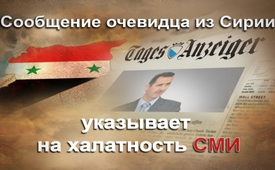 Сообщение очевидца из Сирии указывает на халатность СМИ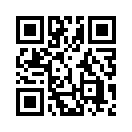 Ассеф, 25-летний студент университета Тишрин в городе Латакиа, сирийском портовом городе на Средиземном море. Его история появилась 13 июня 2016 года в газете „Тагес-Анцайгер“, одной из трёх самых влиятельных газет немецкоязычной Швейцарии.  Ассеф изъявил готовность, под псевдонимом рассказать о своей жизни во время войны.Ассеф, 25-летний студент университета Тишрин в городе Латакиа, сирийском портовом городе на Средиземном море. Его история появилась 13 июня 2016 года в газете „Тагес-Анцайгер“, одной из трёх самых влиятельных газет немецкоязычной Швейцарии.  Ассеф изъявил готовность, под псевдонимом рассказать о своей жизни во время войны. Именно швейцарский „Тагес-Анцайгер“, известный за свои точно ориентированные на мейнстрим сообщения против Ассада, даёт место голосу, который позволяет увидеть сирийскую войну и президента Башар аль-Ассада в совсем ином свете. 
Ниже Klagemauer.TV дословно передаёт некоторые высказывания Ассефа: 
1. Никто не хочет попасть под контроль повстанцев, которые поддерживаются Западом.
Я родом из алавитско-христианской семьи. До войны я вёл курсы арабского языка для иностранных студентов из Италии или Германии. Дополнительно к этому я был пловцом в сирийской молодёжной команде. Эта жизнь давно прошла. Но представь себе, что повстанцы, которых поддерживает Запад, в рядах которых сражаются исламисты, взяли бы всё под свой контроль. Это был бы конец для нашего образа жизни. Даже девочки-подростки должны были бы носить паранджу […]
2. Если бы все сирийцы ненавидели Ассада, президенту уже давно бы пришлось сдаться. 
Вы, на Западе думаете, что все сирийцы ненавидят Ассада. Но это не так. Если бы это так было, наш президент давно уже должен был сдаться. Большая часть студентов тоже стояла за него. Повстанцы не хотят свободного секулярного государства, они хотят чисто мусульманское государство, вторую Саудовскую Аравию. Это даже не сирийцы, которые сражаются среди них, но исламские банды со всего мира. Чего ищут все эти европейцы, турки, тунисцы, чеченцы и солдаты из Саудовской Аравии на моей родине? Эти оплачиваемые террористы разрушают нашу культуру. Сирия сделала меня тем, кем я являюсь. Я люблю свою страну. Поэтому я не хотел, пока только можно её покидать. Там, вне страны, я был бы как птица, которая вырвалась из клетки, но со сломанными крыльями. Но теперь: какие шансы остаются для меня, чтобы вести достойную жизнь?
3. Революция в Сирии давно мертва, а иностранные противники Асада являются террористами.
Мои религиозные корни никогда не были важны для меня, я горжусь быть сирийцем, и не делаю разницы между религиями и группами народностей. Но реальность выглядит иначе. Если бы я ушёл из провинции, меня могли бы убить из-за моего алавитского имени. Разве это то, чего хотела эта революция? Подумал ли кто-то из этих повстанцев, я называю их террористами, о нашем будущем? Революция давно мертва. Она разрушила всё, что являлось сирийским обществом. До войны не играло никакой роли, к какой народной группе или религиозному обществу ты относишься. Сирийский поэт Низар Кваббани однажды написал: это судьба арабов, быть умерщвлённым арабами, быть поглощённым арабами, быть убитым арабами, быть мёртвыми, извлечёнными из земли. Как нам уйти от такой судьбы?
Высказывания Ассафа, мужчины этого народа не могут быть яснее: 
– большинство сирийцев стоит за Асада; 
– религиозная и общественная свобода, гарантированные Асадом до войны, стоят под угрозой, если финансированные Западом повстанцы всё возьмут под свой контроль;
–сирийская война возможна лишь потому, что речь идёт об оплачиваемых, введённых из-за границы наёмниках. Говоря о вооружённых противниках Асада, речь едва идёт о сирийцах но, в целом, о террористах.  
Теперь простой вопрос, почему „Тагес-Анцайгер“ не делает из этого своих выводов, не извиняется за свою, до сих пор, совершенно одностороннюю клевету против Асада, чтобы в будущем тщательно, по правилам журналистики расследовать обвинения Запада против Асада? 
В действительности, чаще всего ничего не меняется, а подстрекательство войны под руководством США – в этом случае против Асада и сирийского народа, как и прежде, поддерживается западными СМИ. 
Уйти от судьбы подстрекательств войны, под руководством США, можно лишь тщательно раскрывая ложь – народом и только народом. Поэтому, дорогие зрители, помогайте активно и Вы!от dd.Источники:http://www.tagesanzeiger.ch/ausland/naher-osten-und-afrika/die-revolution-ist-laengst-tot/story/30934969Может быть вас тоже интересует:---Kla.TV – Другие новости ... свободные – независимые – без цензуры ...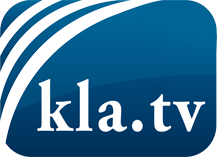 О чем СМИ не должны молчать ...Мало слышанное от народа, для народа...регулярные новости на www.kla.tv/ruОставайтесь с нами!Бесплатную рассылку новостей по электронной почте
Вы можете получить по ссылке www.kla.tv/abo-ruИнструкция по безопасности:Несогласные голоса, к сожалению, все снова подвергаются цензуре и подавлению. До тех пор, пока мы не будем сообщать в соответствии с интересами и идеологией системной прессы, мы всегда должны ожидать, что будут искать предлоги, чтобы заблокировать или навредить Kla.TV.Поэтому объединитесь сегодня в сеть независимо от интернета!
Нажмите здесь: www.kla.tv/vernetzung&lang=ruЛицензия:    Creative Commons License с указанием названия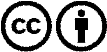 Распространение и переработка желательно с указанием названия! При этом материал не может быть представлен вне контекста. Учреждения, финансируемые за счет государственных средств, не могут пользоваться ими без консультации. Нарушения могут преследоваться по закону.